音声コードUni-Voice作成ソフト（JAVIS APPLI）申込書（無償版）■本申込書は、国・自治体及び、公益団体等を対象として、音声コードUni-Voice作成ソフト（JAVIS APPLI）のライセンスを無償貸与する為の「専用申込書」です。 但し、国・自治体以外の公益団体等については、活動内容、導入の　具体的な目的を事前にお知らせください。その内容を確認させていただいた上で判断させていただいております。■ライセンス無償貸与の条件として、音声コードUni-Voiceを貼付した印刷物を発行した際に必ずサンプルを５部程度ご提供ください。 JAVISサロン及び、当協会とUni-Voice事業企画（株）のホームページでの事例紹介やパンフレット改訂版制作で活用させていただく場合がございますのでご了承ください。■今までの課題であったデバイスごとの読上げの違いによるコード作成の負担を無くすことを目的に、音声合成ソフトをサーバー経由で統一いたしました。 それにより、どのデバイスで読み取っても統一した読上げを実現し、読上げ確認を１台のデバイスで対応可能となりました。 それに合わせ、音声合成ソフト（富士通製）の搭載を終了いたしました。特定非営利活動法人日本視覚障がい情報普及支援協会（JAVIS）　行き　団体名：　　　　　　　　　　　　　　   　            　　住 所：〒　　　　　　　　　　　　　　   　         　　　　　　   所  属：　　　　　　　　　　　 　　　   　           　　役 職：　　　　　　　　　　　　　　　   　         　　　　　　    氏  名：　　　　　　　　　   　    　　　　　　       　　申込日：　　　　　　年　　　月　　　日 電  話：　　　　　　　　　   　         　　　　　　  　　メール：　　　　　　　　　   　       ■ＦＡＸ送信、若しくはメールで添付送信してください。使用環境によるソフト選択（Word2013アドイン版のビット数選択はOSのビット数ではなく、オフィスのビット数となります）電 話：０３－５５７９－２７９６　　ＦＡＸ：０３－５５７９－２７９７　　メール :  info@javis.jp※お申込みされた各バージョンに対してCD１枚を送付しますので、複数ライセンスの場合はそのCDを活用してください。※ソフトウェアの著作権は、特定非営利活動法人 日本視覚障がい情報普及援協会に帰属します。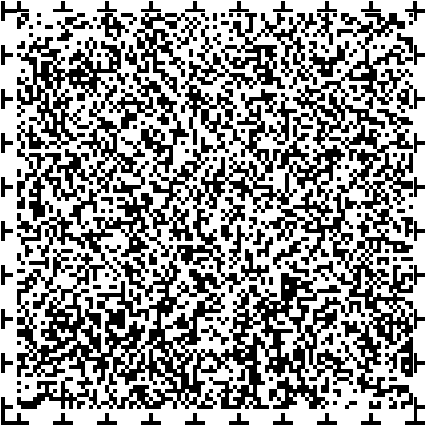 Word2021アドイン版（32／64bit対応）OS／Win7・Win8.1・Win10・W11お申込みライセンス数　　　　　　　　※デスクトップ版対応のため、ストアアプリ版は不可Word2019アドイン版（32／64bit対応）OS／Win7・Win8.1・Win10・W11お申込みライセンス数　　　　　　　　※デスクトップ版対応のため、ストアアプリ版は不可Word2016アドイン版（32／64bit対応）OS／Win7・Win8.1・Win10お申込みライセンス数　　　　　　　　※デスクトップ版対応のため、ストアアプリ版は不可Word2013アドイン版（64bit対応）OS／Win7・Win8.1・Win10お申込みライセンス数　　　　　　　　Word2013アドイン版（32bit対応）OS／Win7・Win8.1・Win10お申込みライセンス数　　　　　　　　Word2010アドイン版（32bit対応）OS／Win7・Win8.1・Win10お申込みライセンス数　　　　　　　　